Veni, Creator SpiritusGounod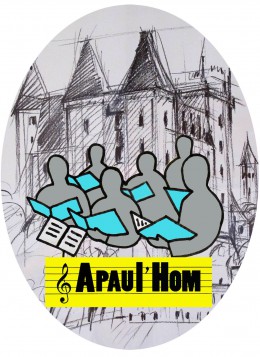 